Serdecznie zapraszamy!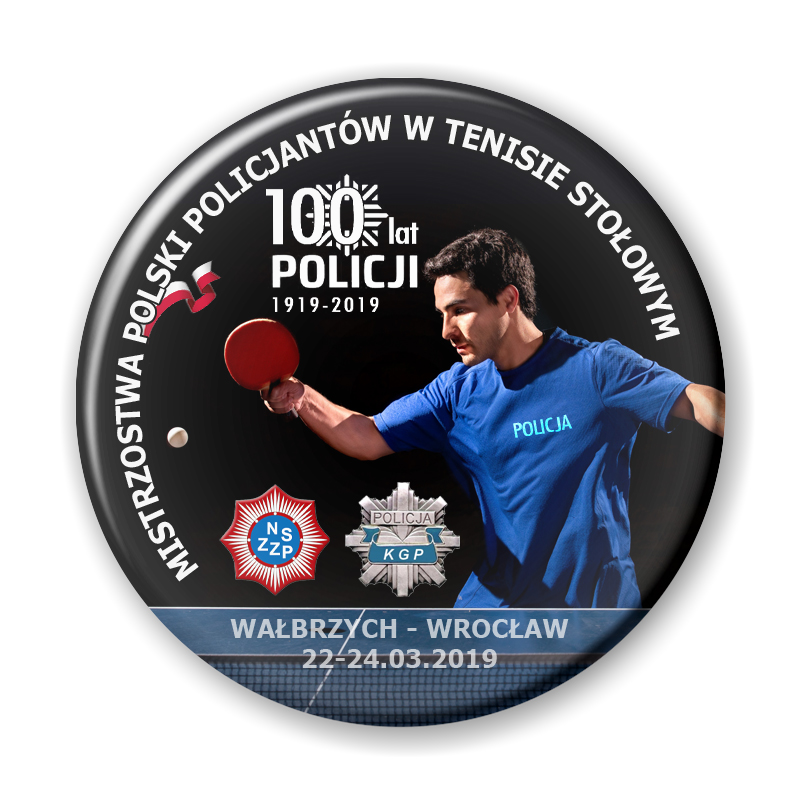 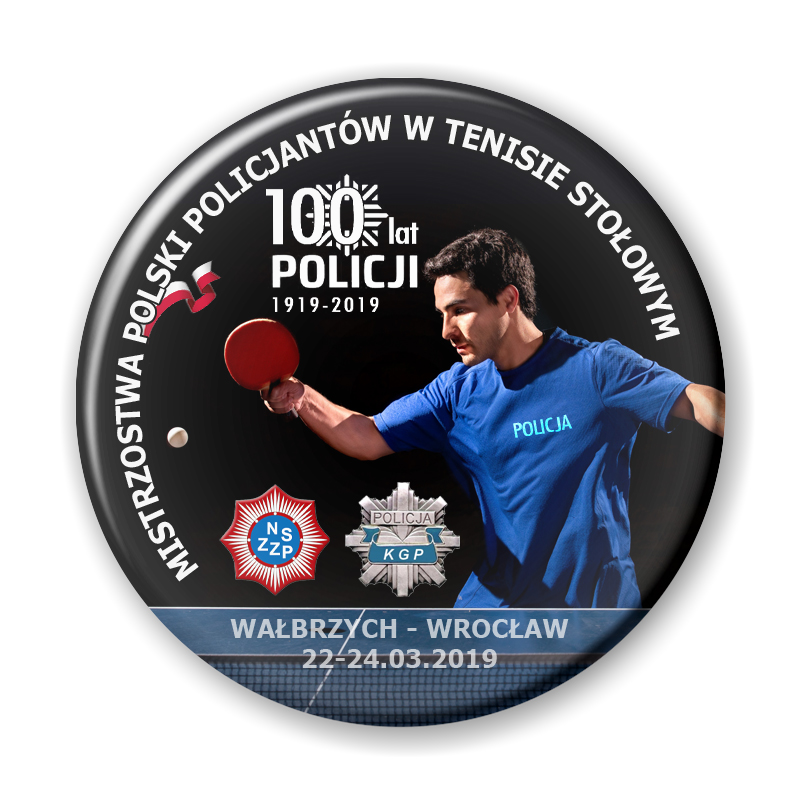 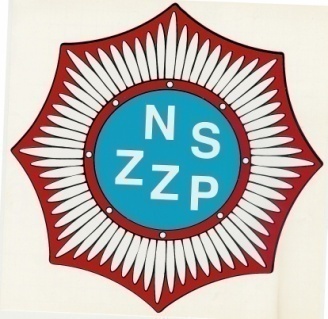 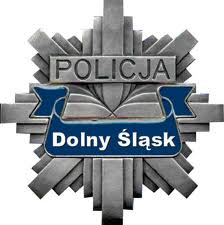 REGULAMIN „Mistrzostw Polski Policjantów w Tenisie Stołowym – Wałbrzych 2019”1. ORGANIZATORZY:Zarząd Wojewódzki NSZZ Policjantów województwa dolnośląskiegoWydział Doboru i Szkolenia KWP we WrocławiuZarząd Terenowy NSZZ Policjantów KMP w Wałbrzychu2. PATRONAT:Komendant Główny PolicjiKomendant Wojewódzki Policji we WrocławiuPrzewodniczący Zarządu Głównego NSZZ PolicjantówPrezydent Miasta WałbrzychaPolski Związek Tenisa StołowegoDolnośląski Okręgowy Związek Tenisa Stołowego3. CEL:integracja środowiska policyjnego,popularyzacja tenisa stołowego, jako formy czynnego wypoczynku,wyłonienie najlepszych zawodników i drużyn w Policji 4. MIEJSCE ROZGRYWEK:Hala Widowiskowo-Sportowa Aqua-Zdrój, 58-304 Wałbrzych ul. Ratuszowa 65. SPRZĘT SPORTOWY:turniej zostanie rozegrany na 15 stołach, piłeczkami białymi plastikowymi Andro Speedball 3S ***40+każdego zawodnika obowiązuje strój sportowy: koszulka z krótkim rękawkiem (nie w kolorze białym), spodenki oraz obuwie sportowe.6. TERMIN:22 marca 2019 roku od godz. 18.00- 20.00 - trening 23 marca 2019 roku od godz.9.30 -rozgrywki drużynowe24 marca 2019 roku od godz.9.30 -rozgrywki indywidualne7. UCZESTNICTWO:

W Mistrzostwach mogą brać udział policjantki i policjanci, aktualnie pełniący służbę w jednostkach Policji i za zgodą właściwych przełożonych w sprawach osobowych, oraz emeryci policyjni.  Zawodnicy powinni posiadać aktualne badania profilaktyczne bez przeciwwskazań uniemożliwiających udział w turnieju.Ze względu na konieczność zapewnienia właściwej obsługi Mistrzostw poszczególne województwa mają prawo do zgłoszenia tylko jednej 3 osobowej drużyny. 

Drużynom mogą towarzyszyć osoby nie biorące udziału w zawodach (np. kierownik drużyny, kierowca).


8. SYSTEM ROZGRYWEK:

Turniej prowadzić będą sędziowie posiadający licencję PZTS. Obowiązują aktualne przepisy PZTS. Sprawy sporne rozstrzyga Sędzia Główny – jego werdykt jest ostateczny. W ramach Mistrzostw zostaną rozegrane: turniej drużynowy i turniej indywidualny.Pojedynki w turnieju indywidualnym i drużynowym  trwają do trzech wygranych setów tj. 3:0, 3:1 lub 3:2. Losowanie gier zostanie przeprowadzone przez Sędziego Głównego             w obecności kapitanów lub opiekunów drużyn. Najlepsze drużyny                  i zawodnicy (ranking z ostatnich mistrzostw Polski z Lubartowa) zostaną rozstawieni.Szczegółowy system rozgrywania turnieju drużynowego i indywidualnego będzie uzależniony od liczby zgłoszonych drużyn oraz zawodników do turnieju indywidualnego. Turniej indywidualny zostanie rozegrany bez podziału na płeć , lecz           z zachowaniem podziału na kategorie wiekowe:kategoria do 40 latkategoria powyżej 40 latSystemem rozgrywek zostanie ustalony przed turniejem wspólnie          z kapitanami drużyn i sędziom głównym zawodów.Turniej drużynowy.Systemem rozgrywek zostanie ustalony przed turniejem wspólnie           z kapitanami drużyn i sędziom głównym zawodów.9. RAMOWY PROGRAM MISTRZOSTW:
Piątek (22 marca 2019 roku),Przyjazd uczestników do godz. 16.30 - zakwaterowaniegodz.18.00-20.00 – trening dla zainteresowanych na sali turniejowejgodz.20.00-20.30 – losowanie turnieju drużynowego i indywidualnegogodz.20.30-21.30 – kolacjaSobota (23 marca 2019 roku)godz. 09.30 – rozpoczęcie zawodówgodz.12.00 – uroczyste otwarcie zawodów z udziałem zaproszonych gościgodz.13.00 - 14.00 – obiad dla uczestników godz. 14.30 – kontynuacja zawodów, gry trwają do czasu wyłonienia zwycięzcy rywalizacji drużynowejgodz. 19.00 – uroczysta kolacja dla uczestników zawodów                     i zaproszonych gości Niedziela (24 marca 2019 roku)godz. 09.30 – rozpoczęcie zawodów indywidualnychgodz. 13.00-14.00 – obiad dla uczestników godz.14.00 – kontynuacja zawodów do wyłonienia zwycięzcyok. godz. 16.00 – uroczyste zakończenie Mistrzostw - wręczeniem nagród 10.ZGŁOSZENIA:

Zgłoszenia wraz z potwierdzeniem dokonania opłaty wpisowej przesyłać należy wyłącznie za pomocą poczty elektronicznej na karcie zgłoszeniowej stanowiącej załącznik do komunikatu w nieprzekraczalnym terminie do dnia   03 marca 2019 roku na adres e-mail : zwnszzpwroclaw@gmail.com 
11. SPRAWY FINANSOWE:

Wpisowe do turnieju wynosi:80 zł od zawodnika i opiekuna +  dodatkowa opłata 100 zł od zawodnika i opiekuna - uroczysta kolacja w dniu 23 marca 2019 rokuWpłat należy dokonywać do dnia 10.03.2019 rok na konto:
Zarządu Wojewódzkiego NSZZ Policjantów woj. dolnośląskiegotytułem : nazwisko i imię zawodnika, jednostka z dopiskiem tenis stołowy
nr konta : 87-1440-1156-0000-0000-1172-5748

12. NOCLEG:Hala w której zostanie rozegrany turniej znajduje się na terenie kompleksu hotelowego. Cena pokoi wraz ze śniadaniem (godzinny pobyt na basenie wliczony w cenę) kształtuje się następująco:Pokój 1 osobowy -165 zł dobaPokój 2 osobowy -220 zł dobaPokój 3 osobowy -290 zł dobaKażda drużyna/zawodnik dokonuje rezerwacji pokoi za pośrednictwem organizatora zawodów na maila: zwnszzpwroclaw@gmail.comUWAGA – rozliczenia za noclegi każda drużyna/zawodnik dokonuje indywidualnie w recepcji hotelu. 13. WYŻYWIENIE:

Wyżywienie zapewnia organizator mistrzostw. Oprócz posiłków planowych dla każdego zawodnika zapewniamy wodę mineralną i serwis kawowy. 

14. NAGRODY:

Drużyny oraz najlepsi zawodnicy turnieju indywidualnego, którzy zajmą miejsca od 1 do 4 w klasyfikacji końcowej Mistrzostw otrzymują medale, puchary oraz nagrody rzeczowe. 
15. SPRAWY ORGANIZACYJNE:organizator nie ponosi odpowiedzialności za wypadki i kontuzje powstałe podczas Mistrzostw,organizator nie zapewnia uczestnikom Mistrzostw ubezpieczenia od następstw nieszczęśliwych wypadków.organizator zapewnia punkt pierwszej pomocy przedmedycznej podczas rozgrywek Mistrzostworganizator zastrzega sobie możliwość zmian zasad rozgrywania mistrzostw, o czym uczestnicy zostaną powiadomieni poprzez stronę internetową lub bezpośrednio przed turniejemBliższych informacji o turnieju udzielają:kol. Sławomir Stodolny - Wiceprzewodniczący ZW NSZZ Policjantów    woj. dolnośląskiego nr tel. 883-754-997 